The Impact of Formal Technology Training in the Field of Education on the Use of Technology in Instruction by Pennsylvania TeachersByNathan J. PearceA Thesis Submitted in Partial Fulfillment of the Requirementsfor the Masters of Education in Technology: Technology Specialist Approved by:__________________________________		______________________________Jonathan R. Brown, Ph.D, Chairperson		DateClarion University of Pennsylvania__________________________________		______________________________Committee Member					Date__________________________________		______________________________Committee Member					DateABSTRACT	With the increase in the use of technology in all aspects of society, it comes as no surprise that the world of education has felt the impact of technology. As the trend of computer and technology acquisition in schools continues to rise, there is an ever-growing concern over the effectiveness of teaching and learning that takes place through the integration of instructional technology. Experts agree that technology professional development is a valid route to success in integrating technology into the classroom. The purpose of this study is to determine if there is a connection that exists between the amount of professional development in technology that teachers receive and the amount of overall use of instructional technology within their classrooms. 20 conveniently selected teachers from a conveniently selected school district in western Pennsylvania will be asked to complete a quantitative Likert-type survey and a qualitative questionnaire related to technology professional development and technology integration in the classroom. The study will hypothetically show that there is a positive correlation between training and use when it comes to technology in the classroom. The results may be hindered by the fact that the subject group is limited in size and location. Additional research is recommended to broaden the overall scope of the study.TABLE OF CONTENTSPageAbstract.........................................................................................................................               ii  List of Tables.................................................................................................................	         v		List of Figures................................................................................................................	        vi	Acknowledgments..........................................................................................................	         viiChaptersINTRODUCTION	Background............................................................................................. 	     1	Description of Terms..............................................................................	     4	Statement of the Problem........................................................................	     6	Rationale and Need for Study.................................................................	     6	Research Question and Hypothesis.........................................................	     7REVIEW OF LITERATURE	Theoretical Foundation...........................................................................	     8	Research Foundation...............................................................................	   11	Research Problem Explored....................................................................	   13	Research Question and Hypothesis.........................................................	   14METHODS	Subjects...................................................................................................	   15		Institutional Review Board.........................................................	   15	Instrumentation.......................................................................................	   15		Reliability...................................................................................	   15		Validity.......................................................................................	   16	Materials................................................................................................	   16	Procedures.............................................................................................	   16RESULTS	Data Reduction and Tabulation.............................................................	   19	Tables and Figures.................................................................................	   19	Descriptive Statistics..............................................................................	   24   	Inferential Statistics................................................................................	   24 	Research Question and Hypothesis........................................................	   25DISCUSSION	General Comments.................................................................................	   26	Limitations of Study...............................................................................	   27	Theoretical Support.................................................................................	   27	Implications of Study..............................................................................	   28SUMMARY AND RECOMMENDATIONS FORFUTURE RESEARCHSummary................................................................................................	   30Recommendations..................................................................................	   30REFERENCES..............................................................................................................	   31APPENDIX A: Institutional Review Board Approval and Forms...............................	   35APPENDIX B: Informed Consent Form......................................................................	   38APPENDIX C: Confidentiality Statement Form..........................................................	   39APPENDIX D: Research Instruments...........................................................................	   40List of TablesTableSurvey Results: Instructional Technology Integration and UseSubject DemographicsList of FiguresFigureBar Graph: Trends in Student to Computer Ratio in US Public SchoolsThe TPACK Model (Adapted from Koehler & Mishra, 2008)Boxplot: Subject Demographics (Age and Years Teaching)Scatterplot: Technology Training vs. Technology UseACKNOWLEDGEMENTS	I would first like to thank my wonderful girlfriend, Lauren, for pushing me through this study with constant motivation. She is there, by my side, with constant love and support on a daily basis. I would also like to thank my family, especially my grandparents, Bruce and Nancy, for helping me reach this point in my life. Without the strong foundation of care and support offered by my family, I would never be where I am today. Lastly, I would like to thank all of the wonderful professors throughout my undergraduate and graduate studies that have instilled in me a knowledge and understanding of our world. I one day hope to inspire and educate students in a similar capacity and with the same passion that they have presented during my collegiate experience.I.INTRODUCTIONBackground and Purpose of Study	In today’s modern society, technology is such a major part of life. Personal computers, laptops, and similar electronic devices are being integrated into every aspect of social interaction. Advancements in wireless Internet and mobile technologies have made it easier for people to be constantly connected to an endless amount of information wherever they may be.	This widespread acceptance and adoption of technology within society has adapted itself into schools over the past two decades. Technology, especially the internet, has made it possible for learning to take place just about anywhere, and this learning can be about any topic imaginable. Because of this, there are seemingly endless possibilities that exist when dealing with technology in the classroom, and leaders within the world of education view technology as a way to enhance both teaching and learning experiences. Within the United States, schools, districts, and the federal government have made large investments in instructional technology (IT) since the early 1990s, when the modern movement of technology growth really took off (Miranda & Russell, 2011). Computers have been adopted as valuable learning machines, and the number of computers used in schools has grown in recent years. Notably, computers have been largely adopted within schools for their ability to access the Internet, and as of today, all public schools within the United States are connected to the Internet with 97% of these schools being connected on modern, high-speed connections (Wells & Lewis, 2006).	The trend of technology investment within schools is a continuing effort and can be easily seen through data concerning the ratio of the number of public school students to every computer within US schools. Since 1998, when the ratio of students to every computer was 12:1, the availability of computers within schools has steadily increased, and in 2005, the ratio changed to 3.8:1 (Kay & Knaack, 2005; Wells & Lewis, 2006; Miranda & Russell, 2011) (See Figure 1). As this trend continues, it is relevant to point out that a large number of schools and districts have begun “one-to-one” laptop initiatives where all students within these districts will have access to a laptop computer of their own to use while in school (Miranda & Russell, 2011).Figure 1: Trends in Student to Computer Ratio in US Public Schools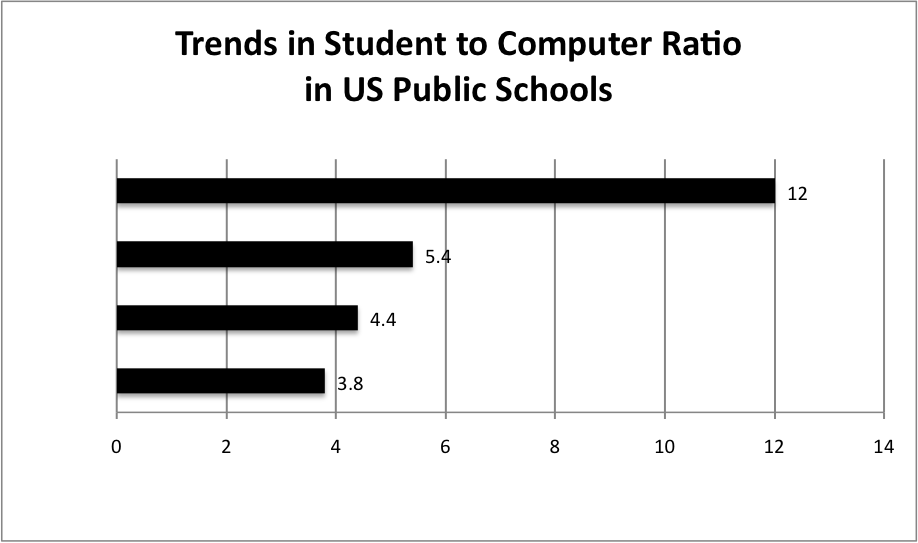 Description of TermsComputer self-efficacy (CSE) – the belief in one’s own ability to execute a function through the use of a computer or similar device (Holden & Rada 2011; Venkatesh & Davis 1996).Instructional technology (IT) – “digital or computer technologies used for teaching and learning in the classroom.” These technologies may include, but are not limited to computers, CDs, DVDs, projectors, and the Internet (Miranda & Russell, 2011).International Society for Technology in Education (ISTE) – an association for educators and administrators focused on improving the learning and teaching experience through the effective use of instructional technology (ISTE, 2011).National Educational Technology Standards for Teachers (NETS•T) – a set of national technology standards published by the ISTE to help guide educators to effective technology integration within the classroom (ISTE, 2008) and constitute the basis of educational technology standards in a number of countries (Çoklar & Odabşi, 2010).Teacher-directed students’ use of technology (TDS) – the extent to which teachers engage various instructional technologies as an appropriate method for students to use throughout the completion of assigned work (Miranda & Russell, 2011).Technological Pedagogical Content Knowledge (TPACK) – introduced “as a way of thinking about the knowledge teachers need to understand to integrate technology effectively in their classrooms…TPACK comprises knowledge of content, pedagogy, and technology, as well as understanding the complex interaction between these knowledge components.” The TPACK framework helps to illustrate the interactions among content, pedagogical, and technological knowledge (Mishra & Koehler, 2008).Technology integration – the incorporation of multiple forms of instructional technology into the classroom as tools for improving a teacher’s instructional efficiency and promoting student learning and achievement (Guzman & Nussbaum, 2009).Technology self-efficacy (TSE) – a user’s self-efficacy, or confidence level toward the integration and effective use of a particular technology (Holden & Rada, 2011).Statement of the Problem	The technology investment trends within schools and the advancements in informational technology, mainly the internet and wireless/mobile computing devices, over the past two decades has raised a “need” for schools to respond. The response has been delivered through the investment in cutting-edge IT that teachers and students can rely on as an instructional tool that can be infused within the classroom (Overbay, Mollette, & Vasu, 2011). However, this increase in technology availability within the classroom does not automatically lead to appropriate integration. In most cases, critics have deemed classroom technology as being an “add on” to instruction that teachers are being forcefully encouraged to use (Wright, 2010). The “wasting” of these technology investments can be prevented through appropriate teacher professional development in the areas of IT development and appropriate teacher-directed students’ use of technology (TDS). Simply developing a comfort and understanding of technology as a classroom tool within teachers does not guarantee effective teaching facilitated through technology (Harris & Hoffer, 2009). The need for appropriate professional development that optimizes the effectiveness of technology integration grows as the increase in the acquisition of technology and computers in schools continues.Rationale and Need for Future Research	The purpose of this study is to determine if technology training through professional development directly impacts the integration and overall effectiveness of technology in the classroom in regards to student learning and instructional efficiency. Using Mishra and Koehler’s technological pedagogical content knowledge (TPACK) model and the International Society for Technology in Education’s (ISTE) National Educational Technology Standards for Teachers (NETS•T) as the basis of this research, the focus of this study will be on secondary-level teachers’ technology integration in relation to their formal training and professional development in the field of IT (Mishra & Koehler, 2006; ISTE, 2008; ISTE, 2011). Similar studies have been conducted focusing on high-quality professional development (Martin et al., 2010), technology integration in pre-service teacher training programs (Choy, Wong, & Gao, 2009), teacher technology mentoring programs (Kopcha, 2008), etc. All of these past studies agree that appropriate professional development and training are key to successful technology integration into the learning environment, but none seem to explore the nature in which technology training impacts overall use of IT.Research Questions and Hypothesis	The research question that is instrumental to the completion of this study is: Is there a statistically significant correlation in the survey scores measuring the degree of technology training and the degree of technology implementation for 20 conveniently sampled teachers in one conveniently sampled school district in western Pennsylvania?	The hypothesis that is predicted for this research is that there is a statistically significant correlation in the survey scores measuring the degree of technology training and the degree of technology implementation for 20 conveniently sampled teachers in one conveniently sampled school district in western Pennsylvania.II.REVIEW OF LITERATURETheoretical Foundation	There is a large amount of available literature dealing with effective teaching using technology, and most sources lead to the technological pedagogical content knowledge (TPACK) model (See Figure 2). The TPACK model reflects the three core components that lie at the heart of good teaching with technology: content, pedagogy, and technology. More importantly, TPACK highlights the interactions that exist between and among these three components as they form the core of effective technology integrated teaching (Mishra & Kowhler, 2008). Because of this, the TPACK model is seen as the “total package” when it comes to understanding how technology, pedagogy, content, and context knowledge fit into the big picture of planning for IT integration within schools (Thompson & Mishra, 2007-2008).	Mishra & Koehler’s TPACK model is essentially an extension of Shulman’s theory of pedagogical content knowledge, which identified that specialized knowledge is required to teach differently within various content areas and revolutionized the education world’s understanding of teacher knowledge and its development (Shulman, 1986; Shulman, 1987; Harris & Hofer, 2011).	Expanding upon this theoretical foundation, the instructional task of planning is by far one of the most essential aspects of successful technology integration. Because planning is generally content-focused and activity-based (John 2006; Yinger, 1979), the TPACK model and its integration of the core components of effective teacher directed student use of technology (TDS) for learning must be referenced during instructional planning (Harris & Hofer, 2011). To effectively address the components of the TPACK model through planning, teachers should refer to the International Society for Technology in Education (ISTE) and the ISTE National Educational Technology Standards for Teachers (NETS•T) as a general foundation for instructional objectives (ISTE, 2008; ISTE, 2011).Figure 2: The TPACK Model (Adapted from Koehler & Mishra, 2008)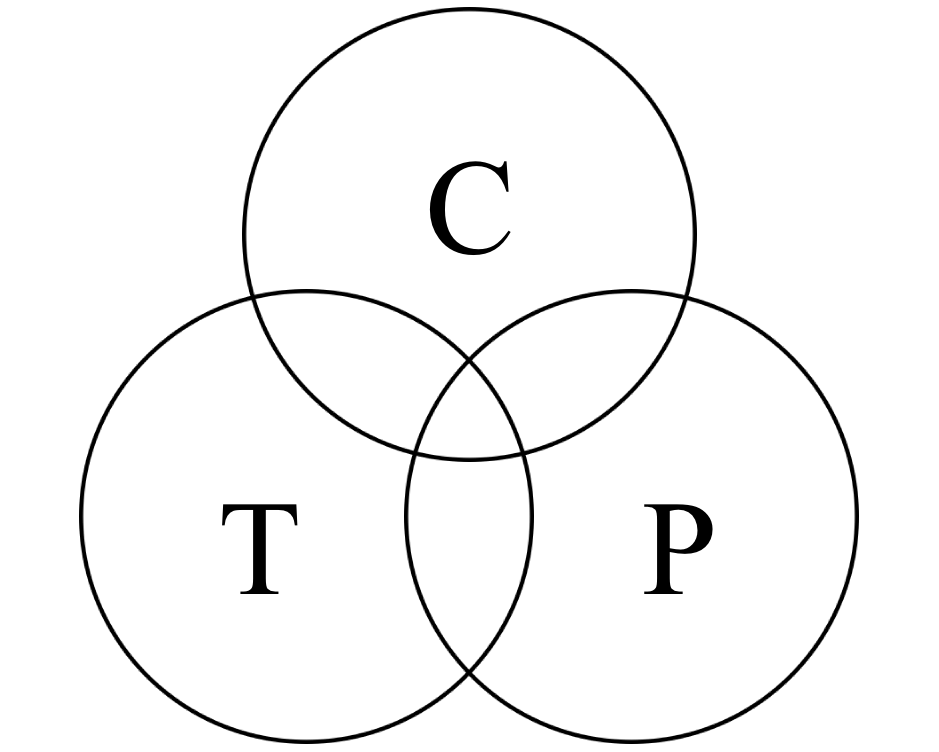 ContextsC: Content Knowledge; P: Pedagogical Knowledge; T: Technological Knowledge;PC: Pedagogical Content Knowledge; TP: Technological Pedagogical Knowledge;TC: Technological Content Knowledge;TPACK: Technological Pedagogical Content KnowledgeResearch Foundation	Research shows that the value of integrating technology within the classroom has been in the promotion of student skill development in the areas of critical thinking, collaboration, and problem solving (Jonassen, Peck, & Wilson, 1999). To achieve this level of technology integration, educators must be properly trained to use and utilize the appropriate technological tools in their classrooms. As part of effective educational reform initiatives, teacher preparation and professional development has become a major focus. These initiatives promote professional development in the field of technology to shape educators that are both capable and comfortable with applying technologies within the classroom to meet the learning needs of all of their students (U.S. Department of Education, 2008). Mainly, there has been an importance placed on the development of teacher technology self-efficacy (TSE) and computer self-efficacy (CSE) to improve the overall acceptance of the use of technology within the classroom environment (Venkatesh & Davis, 1996; Holden & Rada, 2011).	There has been extensive research focusing on IT training in education. These studies explore teacher professional development in multiple facets. These variations of professional development include pre-service/student teaching/teacher education programs, collaborative technology mentoring efforts in schools, and in-service technology training initiatives.	It should be noted that, currently, more and more teacher training programs are moving toward full inclusion of IT training as a major focal point of study. In these cases, student teachers and other pre-service teachers are expected to learn and understand the potential value of advanced technologies in the classroom. These programs are also providing pre-professional teachers with the opportunity to explore and apply these technologies within their educational programs, building up a knowledge and comfort with IT before actual application in the classroom (Kay & Knaack, 2005).	For already certified professionals, promoting technology integration through mentoring programs is becoming a well-accepted form of professional development in school districts. Teacher-driven mentoring programs can help dissolve any resistance that exists with the incorporation of IT in the classroom through constant and immediate support of colleagues. These areas of resistance often include time constraints related to learning new technologies and how to integrate them into the classroom, knowing how to overcome any technical problems that may occur while using the technology, and/or understanding how to effectively apply IT into the classroom setting (Franklin et al., 2001).	Teacher in-service professional development is widely accepted as a valid form of training in the field of education. In terms of IT and its integration into the classroom, in-service technology training initiatives have generally been successful in recognizing that the purpose of technology integration is to improve teaching and learning in the classroom (Earle, 2002; Ertmer et al., 2003). Generally, schools can initiate practical and effective technology workshops that utilize the available technologies by utilizing teachers that are advanced users of classroom technology, saving the expense of hiring technology consultants. Moreover, teams of teachers that are advanced users of IT can be formed and made available to provide continuous technology support within schools (Overbay, Mollette, & Vasu, 2011).	Even with the amount of variation seen in IT professional development initiatives, one fact that most experts can agree on is that high-quality professional development is critical in the integration of technology as a supporting agent to effective classroom instruction (Martin et al., 2010). These are just a few forms of professional development that educational institutions are initiating. All of them have differences, but they all seem to be in sync with the idea that technology integration in the classroom is very valuable in the areas of teaching and learning. Research Problem Explored	Understanding the complex knowledge that is needed to succeed in curriculum-based technology integration is a fairly recent development in the world of education. This is why a lot of technology initiatives have had only minor success to date (Harris, Mishra, & Koehler, 2009). When dealing with technology initiatives, it should be made clear that the initiatives themselves are not solely about the technology; technology initiatives are about the people who plan with, teach with, and learn with technology in the modern classroom (Overbay, Mollette, & Vasu, 2011). Because of this, the individuals involved directly with IT integration become heavily important in the overall effectiveness of these technology programs, and the TSE and CSE of these individuals play huge roles in the in their success. Technology in the classroom is useless unless used, and teachers’ TSE and CSE are directly related to overall usage (Holden & Rada).	As referenced numerous times in this study, extensive technology professional development programs are being implemented within schools. These programs are being carried out in hopes that proper training will help break down any barriers that are causing any sort of disconnect that may be preventing the successful integration of classroom IT. This study will take a look at the impact that professional development programs have on teachers’ TSE and CSE, and will search for evidence that technology usage within the classroom is increased based upon the training of teachers that are confident and capable of delivering effective technology integrated instruction.  Research Question and Hypothesis	Is there a statistically significant correlation in the survey scores measuring the degree of technology training and the degree of technology implementation for 20 conveniently sampled teachers in one conveniently sampled school district in western Pennsylvania?	There is a statistically significant correlation in the survey scores measuring the degree of technology training and the degree of technology implementation for 20 conveniently sampled teachers in one conveniently sampled school district in western Pennsylvania.III.METHODSSubjects	The subjects involved in this study consisted of 20 conveniently selected teachers from a conveniently selected junior/senior high school in western Pennsylvania. These teachers were selected at random and based upon convenience of contact and willingness to participate in the study.	Institutional Review Board	The implementation of this project has been dependent on the approval of the application for this research study, which will be sent to and reviewed by the Clarion University Institutional Review Board (see Appendix A for form).Instrumentation	The instruments that were implemented in this research study included a Likert-type scale survey and a questionnaire dealing with IT integration. The survey has been used to quantitatively compare teachers’ use of technology to their level of formal technology training. The questionnaire was implemented to provide teacher feedback to the survey data through personal responses to questions pertaining to technology integration in the classroom. 	Reliability	The questionnaire and Likert-type survey that have been delivered to the subjects are deeply rooted in the topics of IT professional development and usage of technology as an integrated part of classroom instruction. Consistency between the purpose of the study, the research problem, the research question, and the instrumentation used in collecting data provides good overall reliability to the study. Also, the large number of survey and questionnaire items is estimated to produce internal consistency.	Validity	To validate the purpose of the research, the study greatly relies on content validity, especially item validity, when concerning the survey and questionnaire. All items being presented to the subjects are concerning IT. The survey and questionnaire not only address IT, but they also address major aspects of technology integration in the classroom. Therefore, sampling validity within the study is solid.	Although the study has been given to the subjects to be completed within a given timeframe on their own, disallowing teachers with a primary focus on IT have limited bias. Technology teachers and IT leaders have been denied from responding to the survey and questionnaire. Removing their bias toward the topic of the integration of technology in the classroom, the study has benefited from overall validity.Materials	The materials needed in order to complete this study were very basic. First, participants were required to receive and respond to both a quantitative Likert-type survey and the questionnaire forms. These forms have been included in a packet of research materials that also includes the appropriate consent forms, confidentiality forms, and a return envelope. Once the forms were completed, returned, and collected, a computer running the software “Minitab” was used to tabulate and organize the resulting data.Procedures	The following steps were needed to initiate and successfully conduct this research study in an effective and efficient manner:The appropriate Clarion University Institutional Review Board documents pertaining to confidentiality and approval were completed and submitted.Contact was made with a conveniently selected school district in western Pennsylvania in order to receive permission to gather data from the district’s teachers. Through email and phone interaction with the principal of the conveniently selected school district, approval was gained from the school board. This allowed my survey materials to be distributed to teachers.Research packets were constructed and assembled for delivery to the teacher subjects. This packet included an instructional cover letter (See Appendix D – Part III), the appropriate confidentiality form (See Appendix C), Likert-type survey (See Appendix D – Part I), qualitative questionnaire (See Appendix D – Part II), and a pre-addressed, stamped envelope for convenient delivery of completed materials.The research packets were taken to the conveniently selected school and, upon approval of the principal and office administrative staff, were distributed at random to teachers through their school office mailboxes.At this point, the teachers received and, pending cooperation, started to complete the items contained in the research packet. Once finished, the research materials were delivered to the researcher through the mail in preparation of data tabulation.Once the research materials from 20 subjects had been collected via mail, the survey data was collected and totaled.Minitab software was then utilized to tabulate the bivariate correlation of the study. Using the nonparametric Spearman Ranked Order Correlation, the survey data was formally tested for the existence of a significance relationship between the two variables identified in the research question and hypothesis.Using this inferential data, the appropriate tables and figures were constructed and conclusions were made and applied to the initial research question and hypothesis.IV.RESULTSData Reduction and Tabulation	Tables and Figures	The researcher used data collected from the Likert-type surveys that were administered to conveniently selected teachers in a junior/senior high school located in Western Pennsylvania. This data was used to approach and analyze the research hypothesis, which predicted that there is a statistically significant correlation that exists among survey scores that measure the degree of technology training and the degree of technology implementation in the 20 conveniently sampled teachers. The results of the survey may be viewed in Table 1 and Table 2 as well as Figure 3 and Figure 4.	Table 1 displays the items that were included in the Likert-type survey along with the tallied total number of responses by the subjects to each item category on the survey. This table simply acts as an overview of the survey responses. 	Table 2 displays the tallied total number of responses to the demographical items found on the Likert-type survey. These tallies represent the genders, ages, and total number of years teaching of the research subjects.	Figure 3 represents the research subject demographics in the form of a boxplot. This data visually displays the sample minimum, sample maximum, upper and lower quartiles, and median ages and number of years teaching of the subjects.	Figure 4 is a scatterplot that visually represents the bivariate correlation between technology training and technology use based upon the research findings of the survey data.Table 1: Survey Results: Instructional Technology Integration and Use Table 2: Subject DemographicsFigure 3: Boxplot: Subject Demographics (Age and Years Teaching)Figure 4: Scatterplot: Technology Training vs. Technology Use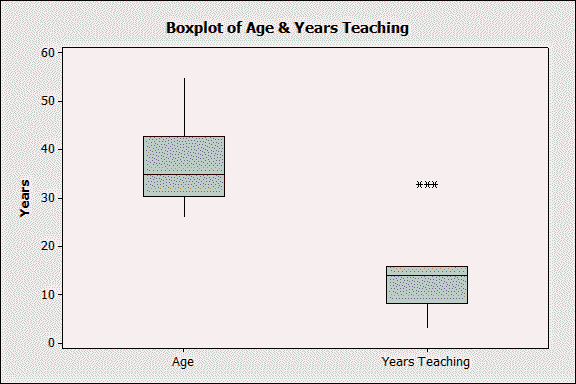 Descriptive Statistics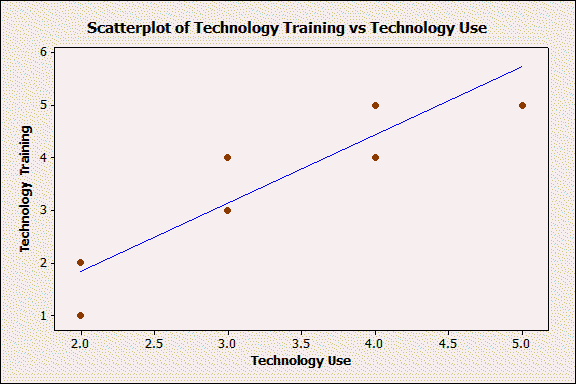 	Through the visual representation of the data in Figure 4, it is apparent that there exists some significance between the two variables: technology training and technology use. Using the Likert-type scale, subjects responded to each of the variables on a scale from 1 to 5 with 5 being the highest, or most. The median score for responses regarding technology training was equal to 4, and the range of these scores was 4. In regard to the responses dealing with technology use, the median score for these responses was 3.5 and the range was 3. The differences between the median scores and the range of each set of variables are 0.5 and 1 respectively.	Reflecting on the study’s hypothesis that there is a significant correlation that exists between the survey scores measuring the degree of technology training and the degree of technology implementation for 20 conveniently sampled teachers in a conveniently sampled school district, the hypothesis would have to be accepted due to the close statistical data produced by each variable.	Inferential Statistics	Following the collection of data from the Likert-type surveys, statistical analysis was conducted through the Spearman Ranked Order Correlation, or Spearman’s rho, inferential test. Spearman’s rho is a non-parametric analysis that measures the statistical dependence between two variables. Perfect correlation between bivariate data occurs when Spearman’s rho results in a +1 or -1. The statistical dependence between two variables decreases as statistical calculations produce results close to the center of the spectrum, 0.	Using the survey data, the bivariate correlation was analyzed with the help of the Minitab software. This analysis produced the result that the Spearman’s rho score existing between the two sets of variable was equal to 0.907587. This calculation is only .092413 away from +1 showing that there is a significantly strong correlation between the variables in this study. This analysis using the Spearman Ranked Order Correlation helps to verify the inferential results of the scatterplot found in Figure 4 that there is the existence of a statistically significant correlation between teachers’ overall training in the area of instructional technology and teachers’ overall use of instructional technology in the classroom. This analysis, however, does not provide information regarding one variable causing the other, it merely shows that there is a statistically significant correlation that exists among the variables.Research Question and Hypothesis	The research question that has driven this study is: Is there a statistically significant correlation in the survey scores measuring the degree of technology training and the degree of technology implementation for 20 conveniently sampled teachers in one conveniently sampled school district in western Pennsylvania?	The predicted hypothesis is that there is a statistically significant correlation in the survey scores measuring the degree of technology training and the degree of technology implementation for 20 conveniently sampled teachers in one conveniently sampled school district in western Pennsylvania.V.DISCUSSIONGeneral Comments	The projected hypothesis of this study was that there exists a statistically significant correlation between IT training and the integration of instructional technology into the classroom based on data collected from 20 conveniently selected teachers in a conveniently selected junior/senior high school in western Pennsylvania. Through research, this study yielded significant results and evidence that verifies the hypothesized existence of a correlation between the two variables.	The Likert-type survey, which contained items directly related to the qualitative data driving the study, was used to determine that there is a statistically significant correlation between teachers’ overall training in the area of IT and teachers’ use of IT in the classroom. In addition to the survey, a questionnaire was distributed to the subjects to provide additional feedback on the topic of IT training and IT classroom integration.	The idea that training and integration go hand-in-hand resonates throughout the responses to the questionnaire. Many subjects commented on the correlation between training and integration, and they included ideas that “there is always something to learn and improve when it comes to technology,” wished for “more time to learn/explore” new technology, and reflected about “improv[ing] by being knowledgeable of good particle uses [of technology], that introduce, teach, or reinforce the objects for classes.”	One comment that stood out as reflecting the hypothesis and research question driving this study was: “I really need to incorporate more tech. into my classroom. Each year that is my goal, but it requires time to search, learn, and implement. I find that I often just use what I have been using and only adding a little tech. here and there.” This illustrates the impact that training can have on the incorporation of technology into instruction. If teachers are given more time to learn and explore new and cutting edge technologies for their classrooms, they will have the time available to actually implement these technologies into their instruction.Limitations of Study	Several limitations exist within this study. Firstly, the study was only conducted on 20 conveniently selected teachers, which is fairly low. In addition to sample size, the study is limited because the subjects are all teachers in the same building. This could have potentially led to discussion of the survey questions among the subjects, and the accuracy of the data could be skewed. The research study is also limited by the lack of follow up questions by the researcher, and the initial questions on the Likert-type survey and questionnaire could have been poorly worded, producing inadequate data.Theoretical Support	One of the three major components of the “total package” that leads to effective teaching is technology, as illustrated by Mishra & Koehler’s TPACK model in Figure 2. Because of this fact, there have been a number of technology initiatives that have been adopted by schools. With these initiatives, formal training for teachers is needed in order for them to effectively utilize any new technology that is adopted by a school. One fact that most experts agree on is that adequate technology training is critical in the integration of technology in order to deliver effective classroom instruction (Martin et al., 2010).	It is suggested that for instructional technology to effectively act as a component of high-quality classroom instruction, the technology has to actually be utilized by instructors. This study was designed based upon these principals and set out to collect data on the correlation between IT training and IT implementation in the classroom. The data was collected from 20 conveniently selected teachers in a conveniently selected junior/senior high school, and required subjects to respond to questions dealing with their exposure to technology training and their personal application and use of technology in their daily instruction.Implications of Study	Because the research hypothesis has been accepted, it can be said that there does exist a statistically significant correlation between survey scores measuring the degree of technology training and the degree of technology implementation. According to the results of the study, the two variables, technology training and technology use, have been proven to share a correlation. This does not statistically prove that increased training in IT leads to an increase in the use of IT, but this relationship can be inferred.	Taking a look at some of the questionnaire responses of the subjects, it is clear that this belief of increased training leading to increased use is an attitude that is shared among teachers. One subject stated, “We don’t have the time as teachers to try these new technologies as much as I/we would like.” This attitude seems to be common in the subjects studied, but there is a shared positive outlook among them dealing with the importance of technology in education. It has been stated that “technology is a necessary component of education,” “a very vital part in our 21st century world,” and because “the goal of K-12 education is to prepare our students for adult life in a world immersed in technology, technology should be an integral part of their education.”	Based upon the data collected in the study, the feedback provided by the subjects, and the theoretical background of the study, it can be inferred that by increasing the amount of professional development and training in the use and implementation of technology for instruction the overall incorporation and use of instructional technology would see an increase. Through this increase of IT integration in the classroom, students would be presented with more effective instruction through the use of technology.VI.SUMMARY AND RECOMMENDATIONS FOR FUTURE RESEARCHSummary	The data that was collected showed that a statistically significant correlation between technology training and technology use in the classroom existed. Although the existence of a correlation between these two variables has been statistically proven, it has not been statistically proven that an increase in technology training causes to an increase in technology use. However, this can be implied through the discussion of the subjects in the responses to the study questionnaire.Recommendations	Because this research study was based off of data collected from a small group of teachers in one school district, a suggestion for future study is that the data collection be expanded to include a larger number of samples from a larger demographic of teachers. In addition to broadening the scope of the study, it is suggested that the materials be revised to exclude items that have no impact on the study and include a standardized Likert-type scale with a larger range of response options. This would help to increase reliability of the materials and strengthen the overall outcome of the study.ReferencesChoy, D., Wong, A. F. L., & Gao, P. (2009). Student teachers' intentions and actions on integrating technology into their classrooms during student teaching: A Singapore study. Journal of Research on Technology in Education, 42(2), 175-195.Çoklar, A., & Odabaşi, H. (2010). Are teacher candidates able to use educational technologies effectively? a case study in terms of standards. International Journal of Human Sciences, 7(2), 1-16.Earle, R. (2002). The integration of instructional technology into public education: Promises and Challenges. Computers & Education, 42, 5-13.Ertmer, P., Conklin, D., Lewandowski, J., Osika, E., Selo, M., & Wignall, E. (2003). Increasing preservice teacher’s capacity for technology integration through use of electronics models. Teacher Education Quarterly, 30, 95-112.Franklin, T., Turner, S., Kariuki, M., & Duran, M. (2001). Mentoring overcomes barriers to technology integration. Journal of Computing in Teacher Education, 18(1), 26-31.Guzman, A., & Nussbaum, M. (2009). Teaching competencies for technology integration in the classroom. Journal of Computer Assisted Learning, 25, 453-469.Harris, J., & Hofer, M. (2009). Grounded tech integration. Learning and Leading with Technology, 37(2), 22-25.Harris, J., & Hofer, M. (2011). Technological pedagogical content knowledge (TPACK) in action: A descriptive study of secondary teachers’ curriculum-based, technology-related instructional planning. Journal of Research on Technology in Education, 43(3), 211-229.Holden, H., & Rada, R. (2011). Understanding the influence of perceived usability and technology self-efficacy on teachers’ technology acceptance. Journal of Research on Technology in Education, 43(4), 343-367.ISTE. (2011). International Society for Technology in Education. Retrieved from http://www.iste.orgISTE. (2008). The ISTE NETS and performance indicators for teachers (NETS•T). Retrieved from http://www.iste.org/Libraries/PDFs/NETS_for_Teachers_2008_EN.sflb.ashxJohn, P. D. (2006). Lesson planning and the student teacher: Re-thinking the dominant model. Journal of Curriculum Studies, 38(4), 483-498.Jonassen, D. H., Peck, K., & Wilson, B. G. (1999). Learning with technology: A constructivist approach. Upper Saddle River, NJ: Prentice-Hall.Kay, R. H., & Knaack, L. (2005). A case for ubiquitous, integrated computing in teacher education. Technology, Pedagogy and Education, 14(3), 391-412.Koehler, M. J., & Mishra, P. (2008). Introducing TPCK. In AACTE Committee in Innovation & Technology (Eds.), Handbook of technological pedagogical contend knowledge for educators (pp. 3-29). New York, NY: Routledge.Kopcha, T. J. (2008). A systems-based approach to technology integration using mentoring and communities of practice. Educational Technology Research & Development, 58(2), 175-190.Martin, W., Strother, S., Beglau, M., Bates, L., Reitzes, T., & Culp, K. M. (2010). Connecting instructional technology professional development to teacher and student outcomes. Journal of Research on Technology in Education, 43(1), 53-74.Miranda, H., & Russell, M. (2011). Predictors of teacher-directed student use of technology in elementary classrooms: A multilevel SEM approach using data from the USEIT study.  Journal of Research on Technology in Education, 43(4), 301-323.Mishra, P., & Koehler, M. J. (2008). Introducing technological pedagogical content knowledge. Annual Meeting of the American Educational Research Association, 1-16.Mishra, P., & Koehler, M. J. (2006). Technological pedagogical content knowledge: A framework for teacher knowledge. Teachers College Record, 108(6), 1017-1054.Overbay, A., Mollette, M., & Vasu, E. S. (2011). A technology plan that works. Educational Leadership, 68(5), 56-59.Shulman, L. S. (1987). Knowledge and teaching: Foundations of the new reform. Harvard Educational Review, 57(1), 1-22.Shulman, L. S. (1986). Those who understand: Knowledge growth in teaching. Educational Researcher, 15(2), 4-14.Thompson, A. D., & Mishra, P. (2007-2008). Breaking news: TPCK becomes TPACK! Journal of Computing in Teacher Education, 24(2), 38, 64.U.S. Department of Education. (2008). Technology and No Child Left Behind: Educational technology fact sheet. Retrieved from http://www.ed.gov/about/offices/list/os/	technology/index.htmlVenkatesh, V., & Davis, F. D. (1996). A model of the antecedents of perceived ease of use: Development and test. Decision Sciences, 27, 451-481.Wells, J., & Lewis, L. (2006). Internet access in US public schools and classrooms: 1994–2005 (NCES 2007–020). US Department of Education. Washington DC: National Center for Education Statistics.Wright, V. H. (2010). Professional development and the master technology teacher: The evolution of one partnership. Education, 131(1), 139-146.Yinger, R. (1979). Routines in teacher planning. Theory into Practice, 18(3), 163-169.Appendix AClarion University Institutional Review Board Application for Research ApprovalAppendix A-Part ICLARION UNIVERSITY INSTITUTIONAL REVIEW BOARDAPPLICATION FOR RESEARCH APPROVALResearch Project Title: __________________________________________________________ _____________________________________________________________________________Principal Investigator: ___________________________________________________________ Department Affiliation: __________________________________________________________ Investigator Address: ____________________________________________________________ Office Phone: ____________________________	Home Phone: ________________________ E-Mail Address: ________________________________________________________________ Indicate below which category this research project conforms:___ EXEMPT REVIEWRefer to EXEMPT Review guidelines on page 4Submit original proposal directly to the Department Representative including the EXEMPT RESEARCH APPROVAL FORM (Appendix A1)___ EXPEDITED REVIEWRefer to Expedited Review guidelines on pages 5-8Submit original and two copies directly to the Administrative Office___ FULL BOARD REVIEWRefer to Full Board review guidelines on page 8Submit original and two copies directly to the Administrative Office COMPLETE THIS SECTION ONLY IF PRIMARY INVESTIGATOR IS STUDENT Faculty Sponsor: _____________________________________________________________								Typed or Printed A I have reviewed this research and am willing to take full responsibility for it.”                      ___________________________________________	___________________________                              Faculty Signature	                                                    DateADMINISTRATIVE OFFICE:108 CARRIER ADMINISTRATION BUILDINGCLARION UNIVERSITY OF PACLARION, PA 16214Appendix A-Part IICLARION UNIVERSITY INSTITUTIONAL REVIEW BOARDAPPLICATION FOR RESEARCH APPROVALProject Title: __________________________________________________________________ Principal Investigator: ___________________________________________________________ Main hypothesis to be tested or brief statement of the problem to be investigated: ______________________________________________________________________________ ______________________________________________________________________________1. Will extra credit or grade be given to students who participate in the project?               Yes  No2. Will subjects include anyone other than Clarion University students?                            Yes  No3. Will subjects include minors (children under 18), people with special needs,                 Yes  Noprisoners, or pregnant? If yes, circle group or groups.4. Will subjects be video/audio taped?                                                                                 Yes  No5. Will subjects be identifiable to anyone other than the researchers through                     Yes  Norecords, responses, or identifiers linked to the subjects?6. Does research deal with sensitive aspects of subjects' behavior, such as                         Yes  Noillegal conduct, drug use, sexual behavior, or use of alcohol?If yes, circle from above or otherwise list aspect(s) addressed:7. Are subjects free to withdraw at any time without penalty?                                             Yes  No8. Are there any deceptive elements to the study?                                                                Yes  No9. Will subjects be exposed to any psychological stress (assault on values,                        Yes  Noself-esteem, fatigue) or physical stress (electric shock, cold, etc.)?Attach the following:1.  Draft of the method section (describe in detail):How will the study be conducted from start to finish, as far as human subjects are concerned?Describe methods, instrumentation, types of data collected, potential benefits vs. risk, etc.2.  Include one copy of the questionnaire, survey, test, etc. to be used in the research3.  Include a sample of the Informed Consent Form4.  Include the Confidentiality Statement Form with your signature and a witness signatureI certify that the above information is an accurate and complete statement of the nature of my research.Signature ______________________________________________	Date _________________Appendix A1CLARION UNIVERSITY INSTITUTIONAL REVIEW BOARDEXEMPT RESEARCH APPROVAL FORMResearch Project Title: ___________________________________________________________ Principal Investigator: ___________________________________________________________ Department Affiliation: __________________________________________________________ Home Address: _________________________________________________________________ Office Phone: _____________________________	Home Phone: ________________________We, the undersigned faculty, affirm that this project falls into the category of research that is exempt from full IRB review, as described under section three of Procedures in Clarion University of Pennsylvania=s Policy and Procedures for the Protection of Human Subjects of Research.Exempt Category:Department IRB Representative: ___________________________________________________ 						Printed or TypedSignature: _____________________________________________________________________ Date: _________________________________________________________________________IRB Chair: ____________________________________________________________________ 		   Printed or TypedSignature: _____________________________________________________________________ Date: _________________________________________________________________________Appendix BGUIDELINES - INFORMED CONSENT FOR EXPEDITED and FULL BOARD REVIEW CONSENT TO ACT AS A SUBJECT IN A RESEARCH STUDYUNIVERSITY AFFILIATION: Clarion University of PA Administrative Office, 108 Carrier					     Administration Building, Clarion, PA 16214, 814-393-2337TITLE: _______________________________________________________________________ PRINCIPAL INVESTIGATOR: Name with address, telephone number, and e-mail address					      (if applicable)CO-INVESTIGATORS: List all with addresses, telephone numbers, and e-mail addresses (if applicable)DESCRIPTION: I understand that I have been asked to participate in this research project which is a study of .......... [include: a) number of subjects (including gender and age range); b) reason for subjects' involvement; c) number of sessions; d) length of sessions; e) any anticipated follow-ups; f) type of measures, interview, etc.]RISK AND BENEFITS: Include a description of any reasonably foreseeable risks of discomforts to the subject, as well as any benefits to the subject or others which may reasonable be expected from the research.COST AND PAYMENTS: All costs which will be assessed to the subject must be stated as well as any payment which will be offered for participation in the study. If there is neither a cost nor a payment, include a statement to that effect.CONFIDENTIALITY: I understand that any information about me obtained from this research will be kept strictly confidential. Information will be kept in locked files and only (the principal investigator and research team) will have access to it. It has been explained to me that my identity will not be revealed in any description or publication of this research. Therefore, I consent to publication for scientific purposes.DISCLOSURE: I understand that any information about me obtained from this research may be disclosed. Information will be stored... It has been explained to me that my identity may be revealed in any description or publication of this research. Therefore, I consent to publication for scientific purposes.(In the event that children are involved in the study, the following language must be added to the confidentiality section: "an exception to confidentiality is information on child abuse and neglect that is obtained during research. The information will be reported to the appropriate local or state agency in accordance with Pennsylvania law.")RIGHT TO REFUSE OR END PARTICIPATION: I understand that I may refuse to participate in this study or withdraw any time. I also understand that I may be withdrawn from the study any time by the investigator(s).Signature of Subject: __________________________________________________________ Signature of Investigator: ______________________________________________________ IRB Research Approval # ________________Appendix CCONFIDENTIALITY STATEMENT FORMAs a researcher working on the _____________________________________________research 									     Project Titlestudy at Clarion University, I understand that I must maintain the confidentiality of all information concerning research participants. This information includes, but is not limited to, all identifying information and research data of participants and all information accruing from any direct or indirect contact I may have with said participants. In order to maintain confidentiality I hereby agree to refrain from discussing or disclosing any information regarding research participants, including information described without identifying information, to any individual who is not part of the above research study and in need of the information for the expressed purposes of the research program._______________________________________________________  ______________________Signature of Researcher									        Date_______________________________________________________  ______________________Signature of Witness										        DateAppendix D Research InstrumentsAppendix D Part I – Instructional Technology Integration and Use Survey	This survey is designed to investigate the correlations that exist between teachers’ use of technology in the classroom and the amount of formal technology training and professional development that they receive.	Please respond to each of the survey items as honestly as you can, to the best of your ability. Your responses will be kept confidential and will be used for data in my graduate research project being completed in fulfillment of requirements for Clarion University of Pennsylvania’s Master of Education (Technology) program.	The survey will only take a few moments of your time to complete, and all of your responses will remain anonymous. Thank you for your cooperation. Please begin by filling out the following survey and then moving on to complete the questionnaire portion.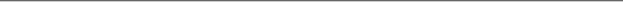 Please mark the response that best describes you as an individual.1. My use of technology (computers, smartphones, e-readers, etc.) outside of the classroom can be described as:2. If I had to grade my own overall technology self-efficacy*, I would give myself a(n):*Technology self-efficacy is a user’s belief in their ability to use a particular technology effectively.3. How much experience do you have with web-based (online) courses? (mark all that apply)4. Have you ever taken or are you currently enrolled in a collegiate-level education course that has an emphasis on instructional technology?5. Regarding teacher in-service training workshops related to technology in the classroom, what is your experience? (mark all that apply)6. My district provides adequate technology support from appropriately trained and qualified staff/faculty:7. I am confident in my ability to effectively enhance teaching and learning experiences within the classroom through the integration of instructional technologies:8. My use of technology in instruction can best be described as:9. The overall amount of instructional technology training (in-service workshops, conferences, collegiate-level courses, etc.) that I have received can best be described as:Demographics	Gender:	Age: __________	How many years have you been teaching? __________Thank you for your cooperation with this portion of my study. Next, please complete the questionnaire portion included within this research packet.Appendix D Part II – Questionnaire	Thank you again for taking the time to participate in my research study. Please be assured that all of your responses will remain anonymous. Your time and honesty is greatly appreciated.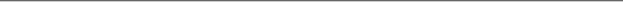 Please respond to each of the following items as completely and honestly as you can. If you need additional space to write, feel free to attach additional pages.1. Please describe your personal thoughts on technology in education.____________________________________________________________________________________________________________________________________________________________________________________________________________________________________________________________________________________________________________________________________________________________________________________________________________________________________________________________________________________2. What content area do you teach, and how do you use technology within your content?____________________________________________________________________________________________________________________________________________________________________________________________________________________________________________________________________________________________________________________________________________________________________________________________________________________________________________________________________________________3. What is your planning process for lessons that integrate technology?____________________________________________________________________________________________________________________________________________________________________________________________________________________________________________________________________________________________________________________________________________________________________________________________________________________________________________________________________________________4. Please describe, in detail, the extent of your training and professional development in the field of instructional technology and how it has had an impact on your use of technology in the classroom.____________________________________________________________________________________________________________________________________________________________________________________________________________________________________________________________________________________________________________________________________________________________________________________________________________________________________________________________________________________________________________________________________________________________________________________________________________________________________________________________________________________________________________________________________________________________________________________________________________________________________________________________________________________________________________________________________________________________________________________________________________________________________________________________________________________________________________________________________________________________________________________________________________________________________________________________________________________________________________________________________________________________________________________________________________________________________________________________5. In what ways could you improve in regards to the integration of instructional technology in your classroom?____________________________________________________________________________________________________________________________________________________________________________________________________________________________________________________________________________________________________________________________________________________________________________________________________________________________________________________________________________________Appendix D Part III – Instructional Cover LetterNathan J. PearceN.J.Pearce@eagle.clarion.edu(814) 602-4210http://njpearce.weebly.comDear Sir or Madam:Sincerely,Nathan PearceSurvey ResultsSurvey ResultsSurvey ResultsSurvey ResultsSurvey ResultsSurvey ResultsSurvey ResultsSurvey ResultsSurvey ResultsSurvey ResultsSurvey ResultsSurvey ResultsSurvey ResultsSurvey ResultsSurvey ResultsSurvey ResultsSurvey ResultsNeverRareRareRareOccasionalOccasionalOccasionalOccasionalFrequentFrequentFrequentFrequentConstantConstantConstant1My use of technology outside of the classroom can be described as:0000000011111111999AABBBBCCCCDDDDF2If I had grade my own overall technology self-efficacy, I would give myself a(n):559999666600000Have Never TakenHave Never TakenHave Never TakenHave TakenHave TakenHave TakenHave TakenCurrently TakingCurrently TakingCurrently TakingCurrently TakingHave TaughtHave TaughtHave TaughtHave Taught3How much experience do you have with web-based (online) courses?0002020202000000000YesYesYesYesYesYesYesNoNoNoNoNoNoNoNo4Have you ever taken or are you currently enrolled in a collegiate-level education course that has an emphasis on instructional technology?1313131313131377777777Have personally delivered a workshopHave personally delivered a workshopHave attended1-2 workshopsHave attended1-2 workshopsHave attended1-2 workshopsHave attended1-2 workshopsHave attended3-5 workshopsHave attended3-5 workshopsHave attended3-5 workshopsHave attended3-5 workshopsHave attended 5+ workshopsHave attended 5+ workshopsHave attended 5+ workshopsHave attended 5+ workshopsHave never attended a workshop5Regarding teacher in-service training workshops related to technology in the classroom, what is your experience?2222222222121212122Strongly DisagreeStrongly DisagreeDisagreeDisagreeDisagreeDisagreeNeutralNeutralNeutralNeutralAgreeAgreeAgreeAgreeStrongly Agree6My district provides adequate technology support from appropriately trained and qualified staff/faculty:00000000001616161647I am confident in my ability to effectively enhance teaching and learning experiences within the classroom through the integration of instructional technologies:222222222277777Never(0%)Rare(< 10%)Rare(< 10%)Rare(< 10%)Rare(< 10%)Occasional(10-40%)Occasional(10-40%)Occasional(10-40%)Occasional(10-40%)Frequent(40-70%)Frequent(40-70%)Frequent(40-70%)Frequent(40-70%)Daily(> 70%)Daily(> 70%)8My use of technology in instruction can best be described as:044444444555577NoneNoneSmallSmallSmallSmallAverageAverageAverageAverageAbove AverageAbove AverageAbove AverageAbove AverageExtensive9The overall amount of instructional technology training that I have received can best be described as:004444666688882Subject DemographicsSubject DemographicsSubject DemographicsSubject DemographicsSubject DemographicsSubject DemographicsSubject DemographicsSubject DemographicsSubject DemographicsSubject DemographicsSubject DemographicsSubject DemographicsSubject DemographicsSubject DemographicsSubject DemographicsSubject DemographicsMaleMaleMaleMaleMaleMaleFemaleFemaleFemaleFemaleFemaleGenderGenderGenderGenderGender5555551515151515< 25< 25< 2525 - 3025 - 3025 - 3031 - 3531 - 3536 - 4036 - 4036 - 4041 - 4541 - 45> 45> 45Age000555662224433< 33 - 53 - 53 - 56 - 106 - 1011 - 1511 - 1516 - 2016 - 2016 - 2021 - 2521 - 25> 25Years TeachingYears Teaching04443366444003NeverRareOccasionalFrequentAll the TimeABCDFHave Never TakenHave TakenCurrently TakingHave TaughtYesNoHave personally delivered workshopHave attended 1-2 workshopsHave attended3-5 workshopsHave attended more than 5 workshopsHave never attended a workshopStrongly DisagreeDisagreeNeutralAgreeStronglyAgreeStrongly DisagreeDisagreeNeutralAgreeStronglyAgreeNever0% of instructionRare<10%of instructionOccasional10-40%of instructionFrequent40-70%of instructionDaily>70%of instructionNoneSmallAverageAbove AverageExtensiveMaleFemale